Keterangan : ED = Evaluasi Diri, dan AMI = Audit Mutu InternalProdi dalam borang ini adalah seluruh komponen yang terlibat dalam pengelolaan prodi yang terdiri dari: Ka.Prodi/Kajur, Sek.Pro/Sekjur, Koordinator Praktek Laboratorium, dan Unit Penjaminan Mutu sesuai dengan tugas dan fungsi masing-masing.Bukti dokumen yang tidak ada, bisa dilingkari atau disilang.Auditor wajib mengecek kesesuaian laporan dengan pertanyaan checklist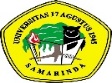 CHECKLIST AUDIT STANDAR PROSES PENELITIANCHECKLIST AUDIT STANDAR PROSES PENELITIANCHECKLIST AUDIT STANDAR PROSES PENELITIANKode/No: FM-PM/STD/SPMI/B.2.01Tanggal berlaku : 28/09/2021Revisi : 03NoPertanyaanPertanyaanBukti DokumenCatatan AuditorEDAMI1Apakah Prodi memiliki pedoman tertulis tentang petunjuk penulisan Logbook Laporan Penelitian bagi Dosen ?Apakah Prodi memiliki pedoman tertulis tentang petunjuk penulisan Logbook Laporan Penelitian bagi Dosen ?Modul pelatihanPerencanaan penelitian(road map) dari fakultasPenelitian dilaksanakan sesuai dengan road mapPenelitian dilaksanakan sesuai dengan time scheduleMonitoring dan evaluasi terhadap pelaksanaan penelitian.1AAda pedoman tertulis yang lengkap dan tidak ada bukti dilaksanakan secara konsistenModul pelatihanPerencanaan penelitian(road map) dari fakultasPenelitian dilaksanakan sesuai dengan road mapPenelitian dilaksanakan sesuai dengan time scheduleMonitoring dan evaluasi terhadap pelaksanaan penelitian.1BAda pedoman tertulis tidak lengkap dan tidak dilaksanakan;Modul pelatihanPerencanaan penelitian(road map) dari fakultasPenelitian dilaksanakan sesuai dengan road mapPenelitian dilaksanakan sesuai dengan time scheduleMonitoring dan evaluasi terhadap pelaksanaan penelitian.1Ctidak ada pedoman tertulis.Modul pelatihanPerencanaan penelitian(road map) dari fakultasPenelitian dilaksanakan sesuai dengan road mapPenelitian dilaksanakan sesuai dengan time scheduleMonitoring dan evaluasi terhadap pelaksanaan penelitian.2Apakah Prodi memiliki sistem monitoring & evaluasi dan rekam jejak Penelitian dosen ?Apakah Prodi memiliki sistem monitoring & evaluasi dan rekam jejak Penelitian dosen ?Etik Penelitian (tinjauan Review)  Aspek PenelitianAda Road Map Penelitian setiap ProdiMonitoring dan Evaluasi Hasil penelitian2AAda pedoman tertulis yang lengkap dan tidak ada bukti dilaksanakan secara konsistenEtik Penelitian (tinjauan Review)  Aspek PenelitianAda Road Map Penelitian setiap ProdiMonitoring dan Evaluasi Hasil penelitian2BAda pedoman tertulis tidak lengkap dan tidak dilaksanakan;Etik Penelitian (tinjauan Review)  Aspek PenelitianAda Road Map Penelitian setiap ProdiMonitoring dan Evaluasi Hasil penelitian2Ctidak ada pedoman tertulis.Etik Penelitian (tinjauan Review)  Aspek PenelitianAda Road Map Penelitian setiap ProdiMonitoring dan Evaluasi Hasil penelitian3Apakah ada SK Penetapan Penelitian ?Apakah ada SK Penetapan Penelitian ?SK. Penetapan penelitian atau draft SK. Penetapan Penelitian3AAdaSK. Penetapan penelitian atau draft SK. Penetapan Penelitian3BDalam prosesSK. Penetapan penelitian atau draft SK. Penetapan Penelitian3Cbelum adaSK. Penetapan penelitian atau draft SK. Penetapan Penelitian4Apakah ada ketersediaan daftar dosen yang melakukan penelitian, yaitu ?Apakah ada ketersediaan daftar dosen yang melakukan penelitian, yaitu ?Rekap daftar dosen yang melakukan penelitian 4Atersedia, lengkapRekap daftar dosen yang melakukan penelitian 4Btersedia, tidak lengkapRekap daftar dosen yang melakukan penelitian 4Ctidak adaRekap daftar dosen yang melakukan penelitian 5Upaya apakah Prodi dalam mendorong penelitian bagi dosen berupa workshop/ pelatihan/ stimulan ?Upaya apakah Prodi dalam mendorong penelitian bagi dosen berupa workshop/ pelatihan/ stimulan ?Surat keterangan pernah mendapatkan workshop/ pelatihan/ stimulan5AAda Surat keterangan pernah mendapatkan workshop/ pelatihan/ stimulan5BDalam prosesSurat keterangan pernah mendapatkan workshop/ pelatihan/ stimulan5CBelum adaSurat keterangan pernah mendapatkan workshop/ pelatihan/ stimulan